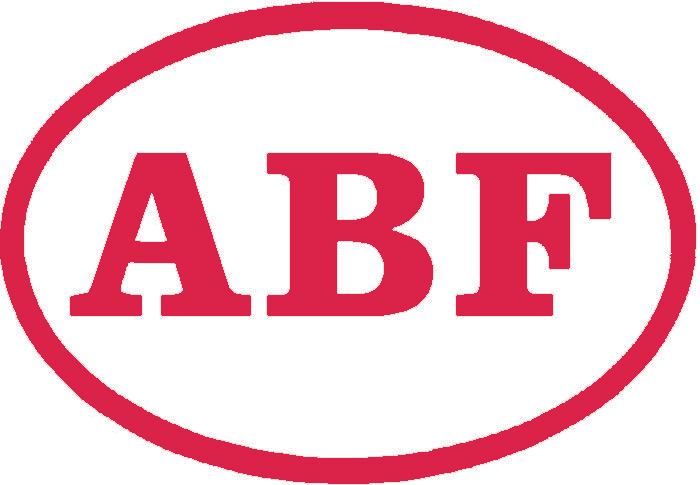 	BOTKYRKA-SALEM		CIRKELANMÄLANCirkelledare	 Man	 Kvinna		Namn på ledare: 			Personnummer:Adress:				Postadress:Kommun:				Tfn:E-post:Föreningens namn:			Cirkeln skall kallas av ABF   Ledaren ska ha arvode   Stud.mat. ska best. av ABF Startdatum: 		  Veckodag: 		           Klockan: 			Lokal:			Antal sammankomster:		timmar:	Ämne: Studiematerial (titel-förlag): 						DELTAGARLISTAHur gamla är deltagarna? Inom vilken åldersgrupp finns huvuddelen av deltagarna? yngre än 13 år  13-24 år  25-65 år  äldre än 65 årOBS! Deltagare i studiecirkel måste vara minst 13 år gammal. Om det finns deltagare som är yngre än 13 år måste rutan för ”annan gruppverksamhet” kryssas. För mer information kontakta expeditionen.Kryssa  Studiecirkel	 Annan gruppverksamhetDeltagare nr 1FörnamnEfternamnPersonnummer Kvinna/manAdressPostadressTelefonDeltagare nr 2FörnamnEfternamnPersonnummerKvinna/manAdressPostadressTelefonDeltagare nr 3FörnamnEfternamnPersonnummerKvinna/manAdressPostadressTelefonDeltagare nr 4FörnamnEfternamnPersonnummerKvinna/manAdressPostadressTelefonDeltagare nr 5FörnamnEfternamnPersonnummerKvinna/manAdressPostadressTelefonDeltagare nr 6FörnamnEfternamnPersonnummerKvinna/manAdressPostadressTelefonDeltagare nr 7FörnamnEfternamnPersonnummerKvinna/manAdressPostadressTelefonDeltagare nr 8FörnamnEfternamnPersonnummerKvinna/manAdressPostadressTelefonDeltagare nr 9FörnamnEfternamnPersonnummerKvinna/manAdressPostadressTelefonDeltagare nr 10FörnamnEfternamnPersonnummerKvinna/manAdressPostadressTelefonDeltagare nr 11FörnamnEfternamnPersonnummerKvinna/manAdressPostadressTelefonDeltagare nr 12FörnamnEfternamnPersonnummerKvinna/manAdressPostadressTelefon